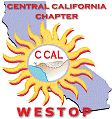 WESTOP-CENTRAL CALIFORNIA CHAPTER REPORT[POSITION], [NAME][DATE][LOCATION]COMMITTEE MEMBERS: [NAME], [NAME]COMMITTEE OBJECTIVE/S:[text][text]ACTION ITEM/S: [text][text]Respectfully submitted, [NAME][INSTITUTION]